РЕШЕНИЕРассмотрев протокол Комиссии по рассмотрению предложений об установке памятных знаков на территории Петропавловск-Камчатского городского округа 
от 30.05.2016 № 6, в целях увековечения памяти Героя Великой Отечественной войны, кавалера трех орденов Славы I, II и III степени - Льва Александровича Политова, в соответствии с Решением Городской Думы Петропавловск-Камчатского городского округа от 31.10.2013 № 138-нд «О порядке установки памятников, мемориальных досок и иных памятных знаков на территории Петропавловск-Камчатского городского округа», Городская Дума Петропавловск-Камчатского городского округаРЕШИЛА:1. Установить индивидуальный памятный знак Льву Александровичу Политову - Герою Великой Отечественной войны, кавалеру трех орденов Славы I, II и III степени на территории «Галереи Героев» в парке Победы в районе проспекта Рыбаков в Петропавловск-Камчатском городском округе.2. Определить, что источником финансирования работ по проектированию, изготовлению, установке и обеспечению торжественного открытия памятника, указанного в пункте 1 настоящего решения, а также дальнейшего его содержания являются средства бюджета Петропавловск-Камчатского городского округа.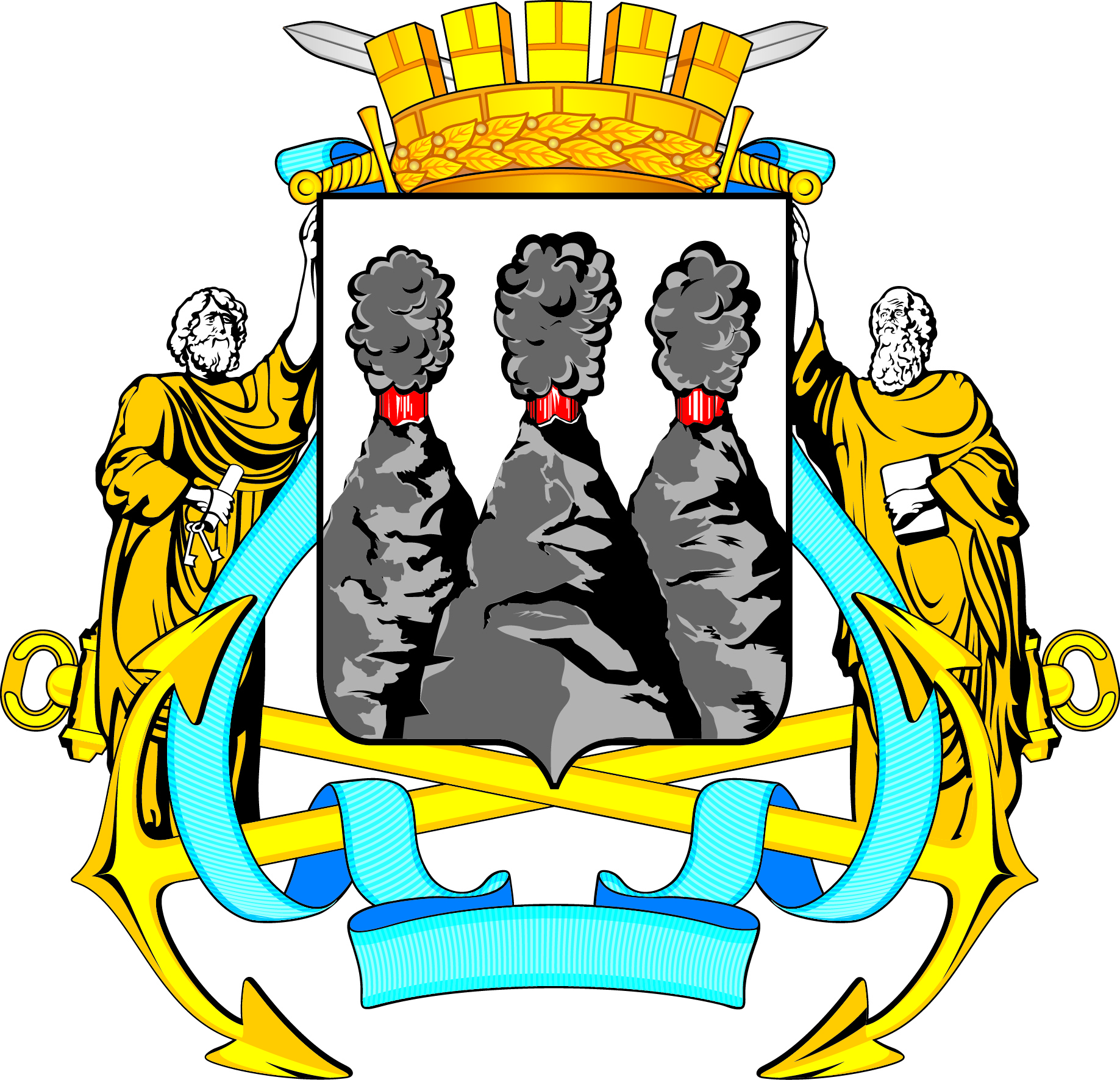 ГОРОДСКАЯ ДУМАПЕТРОПАВЛОВСК-КАМЧАТСКОГО ГОРОДСКОГО ОКРУГАот 29.06.2016 № 1009-р46-я сессияг.Петропавловск-КамчатскийОб установке индивидуального памятного знака Льву Александровичу ПолитовуПредседательствующий на сессии Городской Думы Петропавловск-Камчатского городского округа С.И. Смирнов